Meeting Minutes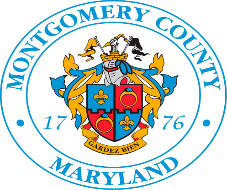 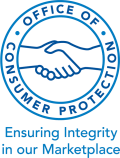 October 5, 2021 - Microsoft TeamsMeeting Called to Order: 8:36 am Old Business:   The minutes from the September 7, 2021 meeting were approved. New Applications: Renegade Motor Sports, LLC: Approved conditionally pending receipt of resume.  Upon further review of the resume, OCP deferred the application to the November 2, 2021 Builder Board meeting.Thorsen Construction Company, Inc.: Approved conditionally pending receipt of 2, and 5 year warranty.  OCP will update the status of this builder.Renewals:David S. Kelley Development Co., Inc.: OCP will update the status of this builder.No issues with the November 2021 builder registration renewals listDiscussion:Meeting Adjourned: 9:11 am Next Meeting: November 2, 2021 Microsoft Teams Members PresentOCP StaffVisitorsRalph Mollet (Chair) Samuel Buo John Thorsen (Thorsen Construction Company, Inc.)Josh RosenthalJihan HassanChriss Steinhaur (Renegade Motor Sports, LLC)Kunal SakhujaShaun CarewLee Boyle